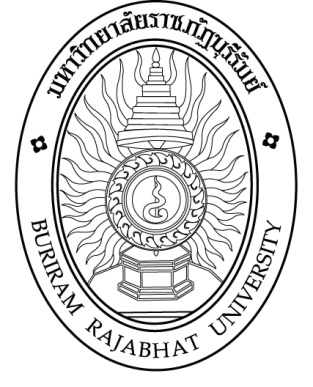 (ร่าง)หลักสูตรประกาศนียบัตร[ ระบุชื่อประกาศนียบัตร ] (หลักสูตรระยะสั้น)สาขาวิชา ……………………………….[ ระบุชื่อคณะ.......................................]มหาวิทยาลัยราชภัฏบุรีรัมย์